ORGANOGRAMA CAU/RJ2019PLENÁRIOCOMISSÕES ORDINÁRIAS	COMISSÕES ESPECIAISDIRETORIA EXECUTIVAPRESIDÊNCIAÓRGÃO CONSULTIVOPRESIDENTE01 SECRETÁRIO GERAL DA MESA01 ESTAGIÁRIOGERÊNCIA GERALGERENTE GERALGERÊNCIA FINANCEIRAGERÊNCIA ADMINISTRATIVAGERÊNCIA TÉCNICAGERÊNCIA DE FISCALIZAÇÃOGERENTE FINANCEIROGERENTE ADMINISTRATIVOGERENTE TÉCNICOGERENTE DE FISCALIZAÇÃONÚCLEO DE ORÇAMENTO E FINANÇASNÚCLEO DE TESOURARIANÚCLEO DE CONTABILIDADENÚCLEO DE INFORMÁTICANÚCLEO DE COMPRAS E CONTRATOSNÚCLEO DOCUMENTAÇÃO E PROTOCOLONÚCLEO DE SERVIÇOS GERAISNÚCLEO DE ATENDIMENTO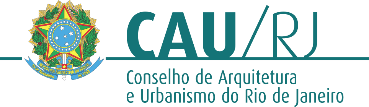 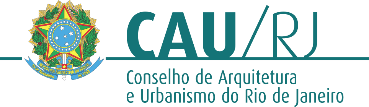 